ПРАВИТЕЛЬСТВО РОССИЙСКОЙ ФЕДЕРАЦИИПОСТАНОВЛЕНИЕот 22 мая 2020 года N 728
Об утверждении Правил осуществления контроля состава и свойств сточных вод и о внесении изменений и признании утратившими силу некоторых актов Правительства Российской ФедерацииВ соответствии с Федеральным законом "О водоснабжении и водоотведении" Правительство Российской Федерации
постановляет:
1. Утвердить прилагаемые:
Правила осуществления контроля состава и свойств сточных вод;
изменения, которые вносятся в акты Правительства Российской Федерации.
2. Рекомендовать органам местного самоуправления городских поселений, городских округов и муниципальных районов, а также органам исполнительной власти субъектов Российской Федерации (для городов федерального значения (в случае, если законами субъектов Российской Федерации - городов федерального значения полномочия по установлению нормативов состава сточных вод не отнесены к перечню вопросов местного значения) и в случае перераспределения полномочия по установлению нормативов состава сточных вод между органами местного самоуправления и органами государственной власти субъекта Российской Федерации в соответствии со статьей 6_1 Федерального закона "О водоснабжении и водоотведении") установить нормативы состава сточных вод со сроком начала их действия не позднее 1 июля 2020 г.
3. Признать утратившими силу акты Правительства Российской Федерации по перечню согласно приложению.
4. Пункты 1-5, 8, 9 (в части признания утратившими силу пунктов 1 и 2 изменений, которые вносятся в акты Правительства Российской Федерации в сфере водоотведения, утвержденных постановлением Правительства Российской Федерации от 5 января 2015 г. N 3 "О внесении изменений в некоторые акты Правительства Российской Федерации в сфере водоотведения") и 10 перечня утративших силу актов Правительства Российской Федерации, являющегося приложением к настоящему постановлению, вступают в силу с 1 июля 2020 г.
Председатель Правительства
Российской Федерации
М.Мишустин
УТВЕРЖДЕНЫ
постановлением Правительства
Российской Федерации
от 22 мая 2020 года N 728Правила осуществления контроля состава и свойств сточных водI. Общие положения1. Настоящие Правила устанавливают порядок осуществления организацией, осуществляющей водоотведение, либо уполномоченной ею организацией, в том числе транзитной организацией (далее - организация, осуществляющая водоотведение), контроля состава и свойств сточных вод, сбрасываемых абонентами в централизованную систему водоотведения (канализации) (далее - контроль состава и свойств сточных вод).
2. При осуществлении контроля состава и свойств сточных вод организация, осуществляющая водоотведение, проверяет фактические концентрации загрязняющих веществ в сточных водах (фактические показатели состава сточных вод) и (или) фактические показатели свойств сточных вод, сбрасываемых абонентами в централизованную систему водоотведения (канализации) (далее - фактические показатели состава и свойств сточных вод), на соответствие фактическим показателям состава и свойств сточных вод, указанным абонентами в декларации о составе и свойствах сточных вод, сбрасываемых абонентом в централизованную систему водоотведения (канализации) (далее - декларация), и (или) нормативам состава сточных вод, требованиям к составу и свойствам сточных вод, отводимых в централизованные системы водоотведения, установленным Правилами холодного водоснабжения и водоотведения, утвержденными постановлением Правительства Российской Федерации от 29 июля 2013 г. N 644 "Об утверждении Правил холодного водоснабжения и водоотведения и о внесении изменений в некоторые акты Правительства Российской Федерации" (далее - Правила холодного водоснабжения и водоотведения) в целях предотвращения негативного воздействия на работу централизованной системы водоотведения (далее - требования, установленные в целях предотвращения негативного воздействия на работу централизованной системы водоотведения).
3. Контроль состава и свойств сточных вод осуществляется путем:
а) обследования объектов абонента в целях проверки соблюдения требования о запрете сброса в централизованную систему водоотведения веществ, материалов, отходов и (или) сточных вод, запрещенных к сбросу в централизованные системы водоотведения в соответствии с Правилами холодного водоснабжения и водоотведения, по тем веществам, материалам, отходам и (или) сточным водам, по которым проверка соблюдения требования о запрете указанного сброса возможна без отбора проб сточных вод и последующего анализа отобранных проб (далее - визуальный контроль);
б) отбора проб сточных вод;
в) анализа отобранных проб сточных вод.
4. Определение фактических показателей состава и свойств сточных вод может осуществляться с использованием автоматического оборудования для отбора проб сточных вод и (или) анализа отобранных проб сточных вод, устанавливаемого и эксплуатируемого организацией, осуществляющей водоотведение (далее - автоматическое оборудование). Использование автоматического оборудования осуществляется в соответствии с законодательством Российской Федерации об аккредитации в национальной системе аккредитации, законодательством Российской Федерации об обеспечении единства измерений. Установка и использование автоматического оборудования не должны препятствовать отбору проб в ручном режиме.
II. Периодичность контроля состава и свойств сточных вод5. Организацией, осуществляющей водоотведение, осуществляется плановый и внеплановый контроль состава и свойств сточных вод.
6. Периодичность планового контроля состава и свойств сточных вод в отношении объектов абонентов определяется организацией, осуществляющей водоотведение, и не может быть чаще 1 раза в календарный месяц и реже 1 раза в календарный год (за исключением случаев, указанных в абзаце втором настоящего пункта).
Для объектов абонентов, объем сбрасываемых сточных вод с которых в среднем составляет менее 30 куб. метров в сутки суммарно по всем канализационным выпускам с одного объекта абонента (при условии отведения сточных вод в централизованную систему водоотведения, имеющую канализационные очистные сооружения), периодичность планового контроля состава и свойств сточных вод определяется организацией, осуществляющей водоотведение, и не может быть чаще 1 раза в календарный месяц.
7. Внеплановый контроль состава и свойств сточных вод может быть проведен в следующих случаях:
а) обнаружение (в том числе по результатам использования автоматического оборудования) организацией, осуществляющей водоотведение, несоответствия фактических показателей состава и свойств сточных вод нормативам состава сточных вод, и (или) требованиям, установленным в целях предотвращения негативного воздействия на работу централизованной системы водоотведения, и (или) фактическим показателям состава и свойств сточных вод, указанным в декларации, в том числе обнаружение сброса веществ, материалов, отходов и (или) сточных вод, запрещенных к сбросу в централизованные системы водоотведения;
б) необеспечение допуска абонентом представителей организации, осуществляющей водоотведение, к контрольным канализационным колодцам, канализационным колодцам, указанным в декларации, или к последним колодцам на канализационной сети абонента перед ее врезкой в канализационную сеть, принадлежащую иному лицу, в которых отбор проб сточных вод абонента может быть осуществлен отдельно от сточных вод иных абонентов.
8. Внеплановый контроль состава и свойств сточных вод должен быть проведен в следующих случаях:
а) авария, повреждение или выход из строя централизованной системы водоотведения или ее отдельных объектов;
б) получение организацией, осуществляющей водоотведение, от органов государственного экологического надзора информации о нарушениях обязательных требований, выявленных по результатам государственного экологического надзора в области использования и охраны водных объектов, предписаний об устранении выявленных нарушений обязательных требований водного законодательства или законодательства в области охраны окружающей среды, а также предъявление указанными органами требования о возмещении вреда, причиненного водному объекту организацией, осуществляющей водоотведение;
в) обнаружение органами государственного экологического надзора, организацией, осуществляющей водоотведение, или иными лицами загрязнения водного объекта в месте выпуска сточных вод в водный объект соответствующей централизованной системы водоотведения.
III. Визуальный контроль, отбор проб сточных вод и анализ отобранных проб сточных вод9. Визуальный контроль осуществляется представителями организации, осуществляющей водоотведение.
Отбор проб сточных вод осуществляется представителями аккредитованной лаборатории или представителями организации, осуществляющей водоотведение, соответствующими требованиям, предъявляемым к лицам для их допуска к отбору проб сточных вод.
Для целей настоящих Правил под аккредитованной лабораторией понимается юридическое лицо или индивидуальный предприниматель, включенные в реестр аккредитованных лиц в соответствии с положениями Федерального закона "Об аккредитации в национальной системе аккредитации" и имеющие область аккредитации в сфере деятельности по определению фактических показателей состава и свойств сточных вод, по которым осуществляется или должен быть осуществлен анализ, в том числе лаборатория организации, осуществляющей водоотведение, отвечающая указанным требованиям.
В случаях, установленных пунктом 23 настоящих Правил, отбор проб сточных вод осуществляется представителями аккредитованной лаборатории.
Анализ отобранных проб сточных вод осуществляется аккредитованной лабораторией.
10. Абоненты обязаны:
а) обеспечить возможность проведения визуального контроля и (или) отбора проб сточных вод в порядке, установленном настоящими Правилами, при условии предварительного уведомления соответствующего абонента о проведении визуального контроля и (или) отбора проб сточных вод (за исключением случаев, если предварительное уведомление абонента в соответствии с настоящими Правилами не осуществляется);
б) содержать контрольные канализационные колодцы и подходы к ним в состоянии, обеспечивающем свободный доступ к сточным водам и возможность отбора их проб;
в) обеспечить беспрепятственный доступ представителей организации, осуществляющей водоотведение, к контрольным канализационным колодцам, канализационным колодцам, указанным в декларации, или к последним канализационным колодцам на канализационной сети абонента перед ее врезкой в канализационную сеть, принадлежащую иному лицу, в которых отбор проб сточных вод абонента может быть осуществлен отдельно от сточных вод иных абонентов (в том числе открытие люков канализационных колодцев);
г) обеспечить наличие мест для отбора проб сточных вод (контрольных канализационных колодцев, обеспечивающих возможность отбора проб сточных вод в соответствии с настоящими Правилами) и идентификацию таких мест путем установления различимых указателей, содержащих идентифицирующие признаки контрольных канализационных колодцев и позволяющих определить их положение на местности, а также не препятствовать установке и эксплуатации организацией, осуществляющей водоотведение, автоматического оборудования;
д) обеспечить присутствие представителя абонента при проведении визуального контроля и (или) отбора проб сточных вод (в случае предварительного уведомления абонента о проведении визуального контроля и (или) отбора проб сточных вод в порядке, предусмотренном пунктом 13 настоящих Правил).
11. В случае отсутствия технической возможности осуществить отбор проб сточных вод абонента, являющегося транзитной организацией, в отдельном канализационном колодце без учета сточных вод иных абонентов, транспортировка сточных вод которых осуществляется с использованием канализационных сетей, эксплуатируемых таким абонентом, при отборе проб сточных вод такого абонента в течение 72 часов, предшествующих отбору, осуществляется отбор проб сточных вод указанных иных абонентов для анализа по перечню показателей состава и свойств сточных вод, аналогичному перечню анализируемых показателей состава и свойств сточных вод абонента, являющегося транзитной организацией. Отбор проб сточных вод абонентов, транспортировка сточных вод которых осуществляется с использованием канализационных сетей, эксплуатируемых абонентом, являющимся транзитной организацией, в обязательном порядке осуществляется от объектов абонентов, в отношении которых отсутствует декларация, за исключением следующих объектов абонентов:
в отношении которых нормативы состава сточных вод не устанавливаются;
расположенных во встроенном (пристроенном) нежилом помещении в многоквартирном доме при отсутствии отдельного канализационного выпуска в централизованную систему водоотведения, оборудованного канализационным колодцем;
при невозможности осуществления отбора проб сточных вод в соответствии с пунктами 15 и 16 настоящих Правил;
при неорганизованном сбросе поверхностных сточных вод в централизованные ливневые или общесплавные системы водоотведения.
12. Визуальный контроль и (или) отбор проб сточных вод осуществляются в присутствии представителя абонента, за исключением случая его неявки к месту визуального контроля или отбора проб сточных вод и случая, если предварительное уведомление абонента в соответствии с настоящими Правилами не осуществляется. В случае неявки представителя абонента к месту визуального контроля или отбора проб сточных вод до истечения времени, указанного в уведомлении о проведении контроля состава и свойств сточных вод, визуальный контроль и (или) отбор проб сточных вод осуществляются без представителя абонента.
В указанных в настоящем пункте случаях результаты визуального контроля и (или) анализов проб сточных вод, отобранных организацией, осуществляющей водоотведение, являются результатами контроля состава и свойств сточных вод абонента.
13. Организация, осуществляющая водоотведение, обязана уведомить абонента о проведении визуального контроля и (или) отбора проб сточных вод не позднее чем за 15 минут до начала процедуры визуального контроля и (или) отбора проб сточных вод любым способом, позволяющим подтвердить факт и время получения абонентом уведомления.
Отсутствие подтверждения факта предварительного уведомления абонента о проведении визуального контроля и (или) отбора проб сточных вод в порядке, предусмотренном настоящим пунктом (за исключением случая, если предварительное уведомление абонента в соответствии с настоящими Правилами не осуществляется), следствием чего явилось отсутствие представителя абонента при проведении визуального контроля и (или) отбора проб сточных вод, является основанием для оспариванияабонентом процедуры и результатов визуального контроля и (или) отбора проб сточных вод.
14. В случае отбора проб сточных вод с использованием автоматического оборудования предварительное уведомление абонента об отборе проб сточных вод не осуществляется.
15. Визуальный контроль и (или) отбор проб сточных вод проводится в контрольных канализационных колодцах, а при их отсутствии - в иных канализационных колодцах, указанных в декларации, или в последних колодцах на канализационной сети абонента перед ее врезкой в канализационную сеть, принадлежащую иному лицу, в которых отбор проб сточных вод абонента может быть осуществлен отдельно от сточных вод иных абонентов.
16. В случае невозможности осуществления визуального контроля и (или) отбора проб сточных вод в канализационных колодцах, указанных в пункте 15 настоящих Правил, в связи с неисполнением абонентом обязанностей, указанных в подпунктах "а" - "г" пункта 10 настоящих Правил, визуальный контроль и (или) отбор проб сточных вод осуществляются в любых иных доступных канализационных колодцах на канализационных сетях, по которым осуществляется транспортировка сточных вод абонента. В этом случае результаты визуального контроля и (или) анализов проб сточных вод, отобранных организацией, осуществляющей водоотведение, являются результатами контроля состава и свойств сточных вод абонента.
17. В случае если очистка сточных вод абонента осуществляется с использованием локальных очистных сооружений, принадлежащих третьим лицам, визуальный контроль и (или) отбор проб сточных вод такого абонента осуществляются в контрольном канализационном колодце, в который поступают сточные воды после их очистки на указанных локальных очистных сооружениях. При этом фактическими показателями состава и свойств сточных вод абонента считаются показатели, определенные по результатам анализа проб сточных вод, отобранных в данном контрольном канализационном колодце.
18. Отбор проб сточных вод осуществляется вне зон действия подпора со стороны централизованной системы водоотведения из лотка канализационного колодца или падающей струи ручным методом (за исключением случая использования автоматического оборудования). При отсутствии лотка или падающей струи отбор проб сточных вод осуществляется в нескольких местах по сечению потока (или колодца), после чего составляется средняя (смешанная) проба.
19. Объем пробы сточных вод определяется исходя из объема, необходимого для проведения исследований в соответствии с нормативными документами, регулирующими методы определения конкретных фактических показателей состава и свойств сточных вод. При этом для получения указанного объема одной пробы в целях определения фактических показателей состава и свойств сточных вод в одном месте отбора допускается осуществлять неоднократный забор сточных вод в этом месте отбора за максимально короткий период времени (общей продолжительностью не более 2 часов подряд) с учетом требований к максимальному сроку хранения проб сточных вод, установленных нормативными документами, регулирующими методы определения конкретных фактических показателей состава и свойств сточных вод.
20. При приеме организацией, осуществляющей водоотведение, сточных вод, сбрасываемых с использованием сооружений и устройств, не подключенных (технологически не присоединенных) к централизованной системе водоотведения, принимаемых из емкости (резервуара, цистерны), отбор проб сточных вод производится из крана (патрубка), по которому производится слив таких сточных вод, или в нескольких местах по сечению емкости с составлением средней (смешанной) пробы.
21. Представители организации, осуществляющей водоотведение, и абонента при визуальном контроле и (или) отборе проб сточных вод вправе осуществлять фото- и (или) видеофиксацию процедуры визуального контроля и (или) отбора проб сточных вод.
В случае осуществления представителями организации, осуществляющей водоотведение, при визуальном контроле и (или) отборе проб сточных вод, по результатам которого было выявлено несоответствие фактических показателей состава и свойств сточных вод нормативам состава сточных вод, и (или) требованиям, установленным Правилами холодного водоснабжения и водоотведения в целях предотвращения негативного воздействия на работу централизованной системы водоотведения, и (или) фактическим показателям состава и свойств сточных вод, указанным в декларации, или обнаружен сброс веществ, материалов, отходов и (или) сточных вод, запрещенных к сбросу в централизованные системы водоотведения, фото- и (или) видеофиксации процедуры визуального контроля и (или) отбора проб сточных вод организация, осуществляющая водоотведение, направляет абоненту фотоснимки и (или) видеозаписи места отбора проб сточных вод и (или) места обнаружения запрещенного сброса (при наличии таких фотоснимков и (или) видеозаписей).
Указанные фотоснимки и (или) видеозаписи направляются абоненту одновременно с направлением абоненту выписки из журнала контроля состава и свойств сточных вод в соответствии с пунктом 50 настоящих Правил или не позднее 3 рабочих дней со дня составления акта обнаружения факта сброса веществ, материалов, отходов и (или) сточных вод, запрещенных к сбросу в централизованные системы водоотведения, в соответствии с пунктом 24 настоящих Правил.
22. По результатам отбора проб сточных вод на месте их отбора организация, осуществляющая водоотведение, составляет в 2 экземплярах акт отбора проб сточных вод по форме согласно приложению N 1 (далее - акт отбора проб сточных вод), который подписывается представителями организации, осуществляющей водоотведение, и абонента. В акте отбора проб сточных вод указываются номера пломб контрольной, параллельной и резервной проб.
Акт отбора проб сточных вод может быть дополнен иными положениями, не указанными в форме акта отбора проб сточных вод, приведенной в приложении N 1 к настоящим Правилам.
23. Для определения фактических показателей состава и свойств сточных вод в целях информирования территориальных органов Федеральной службы по надзору в сфере природопользования или органов исполнительной власти субъектов Российской Федерации о превышении абонентами нормативов состава сточных вод 2 и более раза в течение 12 месяцев со дня первого превышения или об однократном превышении нормативов состава сточных вод в 3 и более раза в случаях, установленных статьей 30_3 Федерального закона "О водоснабжении и водоотведении", а также для определения фактических показателей состава и свойств сточных вод в целях учета их объема в составе объема сточных вод, являющегося критерием отнесения централизованной системы водоотведения (канализации) к централизованным системам водоотведения поселений или городских округов в порядке, установленном Правилами отнесения централизованных систем водоотведения (канализации) к централизованным системам водоотведения поселений или городских округов, утвержденными постановлением Правительства Российской Федерации от 31 мая 2019 г. N 691 "Об утверждении Правил отнесения централизованных систем водоотведения (канализации) к централизованным системам водоотведения поселений или городских округов и о внесении изменений в постановление Правительства Российской Федерации от 5 сентября 2013 г. N 782", отбор проб сточных вод осуществляется аккредитованной лабораторией.
При этом акт отбора проб сточных вод подписывается представителем аккредитованной лаборатории, представителем абонента, а также представителем организации, осуществляющей водоотведение (если отбор проб сточных вод производился аккредитованной лабораторией, не являющейся аккредитованной лабораторией организации, осуществляющей водоотведение).
24. В случае если при визуальном контроле выявлен факт сброса абонентом веществ, материалов, отходов и (или) сточных вод, запрещенных к сбросу в централизованные системы водоотведения, организацией, осуществляющей водоотведение, составляется акт обнаружения факта сброса веществ, материалов, отходов и (или) сточных вод, запрещенных к сбросу в централизованные системы водоотведения, по форме согласно приложению N 2 (далее - акт обнаружения запрещенного сброса), который подписывается представителями организации, осуществляющей водоотведение, и абонента.
25. При несогласии с содержанием акта отбора проб сточных вод и (или) акта обнаружения запрещенного сброса представитель абонента обязан подписать соответствующий акт с указанием в нем своих возражений или особого мнения. Акт отбора проб сточных вод и (или) акт обнаружения запрещенного сброса в случае отказа представителя абонента от его подписания подписывается представителем организации, осуществляющей водоотведение, с отметкой "абонент от подписи отказался".
В случае неявки представителя абонента к месту визуального контроля и (или) отбора проб сточных вод до истечения времени, указанного в уведомлении о проведении контроля состава и свойств сточных вод, акт отбора проб сточных вод и (или) акт обнаружения запрещенного сброса подписываются представителем организации, осуществляющей водоотведение, с отметкой "представитель абонента на визуальный контроль (или отбор проб сточных вод) в установленное время не явился".
26. Осуществление процедуры оформления акта отбора проб сточных вод и (или) акта обнаружения запрещенного сброса в порядке, указанном в пункте 25 настоящих Правил, не является основанием для оспаривания указанных актов абонентом.
27. Один экземпляр акта отбора проб сточных вод и (или) акта обнаружения запрещенного сброса остается у организации, осуществляющей водоотведение, второй - передается представителю абонента на месте после его составления. В случае отсутствия представителя абонента при осуществлении визуального контроля и (или) отбора проб сточных вод направление абоненту акта отбора проб сточных вод и (или) акта обнаружения запрещенного сброса осуществляется в соответствии с пунктом 51 настоящих Правил.
28. Кроме акта отбора проб сточных вод дополнительно на каждую пробу, отобранную в одном канализационном колодце, организацией, осуществляющей водоотведение, может составляться сопроводительный документ (акт отбора отдельной пробы, акт передачи пробы в лабораторию и т.д.), передаваемый вместе с отобранной пробой в аккредитованную лабораторию. В сопроводительном документе указывается информация для аккредитованной лаборатории, необходимая ей при приемке и регистрации пробы (дата отбора пробы, время начала и окончания отбора пробы, данные о консервации, идентификации емкостей для отбора пробы и т.д.). Сопроводительный документ подписывается представителем организации, осуществляющей водоотведение, а также представителем аккредитованной лаборатории (если аккредитованная лаборатория и организация, осуществляющая водоотведение, являются разными лицами).
29. Пробы сточных вод пломбируются одноразовыми пломбами организацией, осуществляющей водоотведение, либо осуществляется общая пломбировка тары, в которую складируются емкости с отобранными пробами.
Ответственность за соблюдение условий транспортировки проб в аккредитованные лаборатории несет лицо, осуществляющее транспортировку проб (организация, осуществляющая водоотведение, или абонент).
В случае если отбор проб сточных был осуществлен аккредитованной лабораторией, ответственность за соблюдение условий транспортировки проб в аккредитованные лаборатории несет аккредитованная лаборатория, отобравшая пробу.
30. Протокол исследований отобранной пробы сточных вод, составленный аккредитованной лабораторией, является документальным подтверждением факта соблюдения либо нарушения абонентом декларации, нормативов состава сточных вод, требований, установленных в целях предотвращения негативного воздействия на работу централизованной системы водоотведения. Документальным подтверждением факта нарушения абонентом требования о запрете сброса в централизованную систему водоотведения (канализации) веществ, материалов, отходов и (или) сточных вод, запрещенных к сбросу в централизованные системы водоотведения (канализации), является акт обнаружения запрещенного сброса или составленный аккредитованной лабораторией протокол исследований отобранной пробы сточных вод.
31. При отборе проб сточных вод с использованием автоматического оборудования составление акта отбора проб сточных вод не требуется. Результаты анализов проб сточных вод, произведенных с использованием автоматического оборудования, в том числе полученные организацией, осуществляющей водоотведение, в электронном виде по телекоммуникационным каналам связи, не требуют оформления протоколов исследований отобранных проб сточных вод, за исключением случая, указанного в абзаце третьем настоящего пункта.
Результаты анализов проб сточных вод, осуществленных с использованием автоматического оборудования, не являются основанием для начисления абоненту в порядке, предусмотренном Правилами холодного водоснабжения и водоотведения, платы за негативное воздействие сточных вод на работу централизованной системы водоотведения, платы за сброс загрязняющих веществ в составе сточных вод сверх установленных нормативов состава сточных вод, а используются для принятия решения о необходимости проведения организацией, осуществляющей водоотведение, внепланового контроля состава и свойств сточных вод, сбрасываемых соответствующим абонентом.
В целях обоснования проведения организацией, осуществляющей водоотведение, внепланового контроля состава и свойств сточных вод по основанию, указанному в подпункте "а" пункта 7 настоящих Правил, результаты анализов проб сточных вод, осуществленных с использованием автоматического оборудования, в том числе полученные организацией, осуществляющей водоотведение, в электронном виде по телекоммуникационным каналам связи, оформляются протоколом исследований отобранной пробы сточных вод.
IV. Параллельный отбор проб сточных вод32. Параллельным отбором проб сточных вод является отбор проб сточных вод, при котором осуществляется разделение отобранной пробы на контрольную, параллельную и резервную в соответствии с требованиями пунктов 33-46 настоящих Правил.
33. При отборе проб сточных вод организацией, осуществляющей водоотведение, представитель абонента вправе заявить о необходимости осуществить параллельный отбор проб сточных вод, при этом абонент обязан обеспечить наличие емкостей для параллельной пробы, соответствующих требованиям нормативных документов, регулирующих методы определения конкретных показателей, и осуществить анализ параллельной пробы в аккредитованной лаборатории за счет собственных средств. Одной контрольной пробе сточных вод должна соответствовать одна параллельная проба. Разделение параллельной пробы на несколько частей и направление их в разные аккредитованные лаборатории для определения одних и тех же показателей не допускается.
34. При параллельном отборе проб сточных вод организация, осуществляющая водоотведение, на месте отбора проб сточных вод осуществляет разделение отобранной пробы на контрольную, параллельную и резервную (за исключением случаев, предусмотренных абзацем вторым настоящего пункта). Наличие емкостей для резервной пробы обеспечивает организация, осуществляющая водоотведение.
При параллельном отборе проб сточных вод для анализа по тем показателям состава и свойств сточных вод, срок хранения проб для анализа которых согласно нормативным документам, регулирующим отбор проб или методы определения конкретных показателей, составляет менее 12 суток, отобранная проба сточных вод разделяется только на контрольную и параллельную.
35. Параллельный отбор проб сточных вод не может быть использован для определения содержания веществ (показателей), которые изменяются при контакте с атмосферным воздухом или в короткие промежутки времени (водородный показатель (рН), растворенные газы), веществ, не смешивающихся с водой (нефтепродукты, жиры, масла), а также взвешенных веществ.
36. Резервная проба хранится в организации, осуществляющей водоотведение, осуществившей отбор проб сточных вод, для разрешения возможных разногласий, не менее 12 и не более 30 календарных дней со дня отбора проб сточных вод.
37. Номера пломб контрольной, параллельной и резервной проб указываются в акте отбора проб сточных вод. При параллельном отборе проб сточных вод акт отбора проб сточных вод составляется в 3 экземплярах, которые подписываются представителями организации, осуществляющей водоотведение, и абонента на месте отбора проб сточных вод, либо в 2 экземплярах, с одного из которых делается копия. Один экземпляр акта отбора проб сточных вод или копия такого акта хранятся вместе с резервной пробой.
38. Результаты анализов контрольной, параллельной и резервной проб сточных вод оформляются аккредитованной лабораторией в виде протоколов исследований проб сточных вод с указанием результатов отдельно по каждой отобранной пробе сточных вод, при этом в протоколах в обязательном порядке должны быть указаны номера пломб каждой из проб (тары), время начала и окончания исследования (анализа) пробы, дата и номер места отбора пробы.
Протокол исследований параллельной пробы сточных вод должен содержать номер записи об аккредитации в реестре аккредитованных лиц (для подтверждения на дату осуществления анализа наличия аккредитации лаборатории, выполнившей исследования, в области измерения физико-химического состава и свойств указанных в протоколе веществ и (или) показателей), а также информацию о погрешности определения (измерения, исследования) по используемым методикам. Указанный протокол не позднее 10 рабочих дней (при исследовании по показателю  - не позднее 20 рабочих дней) со дня отбора проб сточных вод представляется абонентом в организацию, осуществляющую водоотведение, любым доступным способом, позволяющим подтвердить факт получения протокола организацией, осуществляющей водоотведение. На основании результатов анализов контрольной и параллельной проб организация, осуществляющая водоотведение, проводит оценку сопоставимости данных результатов и уведомляет о результатах абонента в течение 2 рабочих дней со дня проведения оценки сопоставимости.
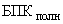 39. Если результаты анализов контрольной и параллельной проб не превышают значений установленных нормативов состава сточных вод и (или) требований, установленных в целях предотвращения негативного воздействия на работу централизованной системы водоотведения, то результатом, полученным в ходе осуществления контроля состава и свойств сточных вод, признаются результаты анализа контрольной пробы. Анализ резервной пробы в этом случае не осуществляется.
40. Если протокол исследований параллельной пробы сточных вод, представленный абонентом, не соответствует требованиям, указанным в абзаце втором пункта 38 настоящих Правил, и (или) протокол исследований параллельной пробы сточных вод в срок, указанный в пункте 38 настоящих Правил, не представлен абонентом в организацию, осуществляющую водоотведение, то результатом, полученным в ходе осуществления контроля состава и свойств сточных вод, признаются результаты анализа контрольной пробы, выполненного аккредитованной лабораторией по заказу организации, осуществляющей водоотведение. Анализ резервной пробы в этом случае не осуществляется.
41. Результатом, полученным в ходе осуществления контроля состава и свойств сточных вод по конкретному показателю, признается вычисленное организацией, осуществляющей водоотведение, среднее арифметическое значение результатов анализов контрольной и параллельной проб в следующих случаях (за исключением случаев, указанных в пунктах 39 и 40 настоящих Правил):
результаты анализов контрольной и параллельной проб по конкретному показателю сопоставимы (модуль разности значений полученных результатов анализов меньше или равен сумме абсолютных значений норм погрешности в соответствии с протоколом исследований для результата анализа (измерения) конкретного показателя);
результаты анализов контрольной и параллельной проб по конкретному показателю несопоставимы (модуль разности значений полученных результатов анализов больше суммы абсолютных значений норм погрешности в соответствии с протоколом исследований для результата анализа (измерения) конкретного показателя), но ни абонент, ни организация, осуществляющая водоотведение, в течение 5 рабочих дней со дня направления абоненту результатов оценки сопоставимости результатов анализов контрольной и параллельной проб не направили письменное сообщение об отказе принимать в качестве результатов, полученных в ходе осуществления контроля состава и свойств сточных вод по данному показателю, среднее арифметическое значение результатов анализов контрольной и параллельной проб (далее - письменное сообщение об отказе).
Анализ резервной пробы в указанных случаях не осуществляется.
42. В случае если результаты анализов контрольной и параллельной проб несопоставимы и при этом абонент или организация, осуществляющая водоотведение, направили письменное сообщение об отказе, резервная проба передается в аккредитованную лабораторию лицом, направившим письменное сообщение об отказе, не позднее 2 рабочих дней со дня направления письменного сообщения об отказе (если лицом, направившим письменное сообщение об отказе, является абонент - со дня выдачи ему резервной пробы в соответствии с пунктом 43 настоящих Правил). Анализ резервной пробы осуществляется по тем показателям состава и свойств сточных вод, по которым результаты анализов контрольной и параллельной проб несопоставимы и по которым в письменном сообщении об отказе было выражено несогласие принимать в качестве результатов, полученных в ходе осуществления контроля состава и свойств сточных вод, среднее арифметическое значение результатов анализов контрольной и параллельной проб, и для определения которых (на дату передачи резервной пробы в аккредитованную лабораторию) срок хранения пробы не истек.
В случае если письменные сообщения об отказе были направлены абонентом и организацией, осуществляющей водоотведение, резервная проба передается в аккредитованную лабораторию в порядке, предусмотренном абзацем первым настоящего пункта, лицом, письменное сообщение об отказе которого было направлено ранее.
В случае если письменные сообщения об отказе были направлены абонентом и организацией, осуществляющей водоотведение, и даты направления таких сообщений совпадают, резервная проба передается в аккредитованную лабораторию в порядке, предусмотренном абзацем первым настоящего пункта, организацией, осуществляющей водоотведение.
43. Организация, осуществляющая водоотведение, после проведения процедуры оценки сопоставимости результатов анализов контрольной и параллельной проб, определения среднего арифметического значения результатов анализов этих проб и получения от абонента письменного сообщения об отказе с просьбой выдать резервную пробу обязана выдать абоненту резервную пробу не позднее 5 рабочих дней со дня поступления от абонента такого сообщения (за исключением случая, если организация, осуществляющая водоотведение, направила письменное сообщение об отказе ранее абонента).
44. Анализ резервной пробы осуществляется в аккредитованной лаборатории. По тем веществам, по которым отсутствуют результаты анализа параллельной пробы, анализ резервной пробы не осуществляется. В качестве результата, полученного в ходе осуществления контроля состава и свойств сточных вод по каждому из вновь исследуемых показателей состава и свойств сточных вод, используется среднее арифметическое значение результатов анализов резервной пробы и одной из проб (контрольной или параллельной), результаты которой по сравниваемому показателю менее отличаются от результатов анализа резервной пробы.
В случае если результат анализа резервной пробы по конкретному показателю отличается от результатов анализов контрольной и параллельной проб на одну и ту же величину, в качестве результата, полученного в ходе осуществления контроля состава и свойств сточных вод, используется значение результата анализа резервной пробы.
45. По тем показателям состава и свойств сточных вод, для определения которых срок хранения резервной пробы (на дату передачи резервной пробы в лабораторию) истек, а также по тем показателям состава и свойств сточных вод, по которым согласно пункту 34 настоящих Правил отобранная проба сточных вод разделяется только на контрольную и параллельную, результатами, полученными в ходе осуществления контроля состава и свойств сточных вод (в случае соответствия протокола исследований параллельной пробы сточных вод, представленного абонентом, требованиям, указанным в абзаце втором пункта 38 настоящих Правил), признается среднее арифметическое значение результатов анализов контрольной и параллельной проб.
46. В случае если лицо, передавшее резервную пробу в аккредитованную лабораторию в соответствии с пунктом 42 настоящих Правил, не представило результаты анализа резервной пробы абоненту или организации, осуществляющей водоотведение (в зависимости от того, кто является лицом, передавшим резервную пробу в аккредитованную лабораторию), в течение 10 рабочих дней (при исследовании по показателю  - не позднее 20 рабочих дней) со дня направления письменного сообщения об отказе (если лицом, направившим письменное сообщение об отказе, является абонент - с даты выдачи ему резервной пробы в соответствии с пунктом 43 настоящих Правил), то результаты анализов резервной пробы не учитываются, а в качестве результата, полученного в ходе осуществления контроля состава и свойств сточных вод, признается среднее арифметическое значение результатов анализов контрольной и параллельной проб.
V. Результаты контроля состава и свойств сточных вод47. Организация, осуществляющая водоотведение, ведет журнал контроля состава и свойств сточных вод абонентов в электронном или бумажном виде. Ведение журнала контроля состава и свойств сточных вод абонентов в электронном виде (использование специализированной базы данных) является обязательным для организаций, осуществляющих водоотведение в населенных пунктах с численностью населения более 10 тыс. человек.
48. В журнал контроля состава и свойств сточных вод абонентов в обязательном порядке заносится следующая информация:
а) наименование абонента;
б) наименование аккредитованной лаборатории, осуществившей анализ проб сточных вод;
в) сведения об отобранных пробах сточных вод абонента (дата отбора проб, место отбора проб, метод отбора проб, наименование загрязняющих веществ (показателей), для определения которых был осуществлен анализ пробы, фактические показатели состава и свойств сточных вод в определяемых единицах измерений).
49. Результаты анализов отобранных проб сточных вод заносятся организацией, осуществляющей водоотведение, в журнал контроля состава и свойств сточных вод абонентов.
50. Организация, осуществляющая водоотведение, не позднее 3 рабочих дней со дня получения от аккредитованной лаборатории протокола исследований проб сточных вод направляет абоненту выписку из журнала контроля состава и свойств сточных вод абонентов любым способом, позволяющим подтвердить факт получения выписки адресатом.
51. В случае направления абонентом письменного запроса в организацию, осуществляющую водоотведение, о предоставлении копий актов обнаружения запрещенного сброса, актов отбора проб сточных вод или протоколов исследований проб сточных вод, сбрасываемых с объекта абонента, организация, осуществляющая водоотведение, предоставляет копии указанных документов в течение 30 календарных дней со дня получения такого письменного запроса.
52. Абонент, являющийся транзитной организацией, вправе направлять в организацию, осуществляющую водоотведение, письменный запрос о предоставлении копий деклараций, актов обнаружения запрещенного сброса, актов отбора проб сточных вод, протоколов исследований проб сточных вод, а также выписок из журнала контроля состава и свойств сточных вод в отношении сточных вод абонентов, транспортировка которых осуществляется с использованием канализационных сетей, эксплуатируемых абонентом, являющимся транзитной организацией, в случае, если на основании указанных документов такому абоненту начислялась в порядке, предусмотренном Правилами холодного водоснабжения и водоотведения, плата за негативное воздействие на работу централизованной системы водоотведения и (или) плата за сброс загрязняющих веществ в составе сточных вод сверх установленных нормативов состава сточных вод. Организация, осуществляющая водоотведение, обязана предоставить копии указанных документов, а также выписки из журнала контроля состава и свойств сточных вод в течение 30 календарных дней со дня получения письменного запроса абонента, являющегося транзитной организацией.
     Приложение N 1
к Правилам осуществления контроля
состава и свойств сточных вод     

(форма)Акт отбора проб сточных вод N __________________________________* Указываются номера пломб емкостей для отобранных проб сточных вод и (или) номер пломбы тары в случае, если осуществляется общая пломбировка тары, в которую помещаются емкости.
Подписи сторон:Настоящий акт составлен в _______ экземплярах под одним номером, из которых:
1-й экземпляр хранится в организации, осуществляющей водоотведение;
2-й экземпляр хранится у абонента;
3-й экземпляр хранится вместе с резервной пробой в организации, осуществляющей водоотведение (при параллельном отборе проб сточных вод с разделением отобранной пробы на контрольную, параллельную и резервную).
Акт получен на руки абонентом (указывается в случае присутствия представителя абонента при осуществлении отбора проб сточных вод)Примечание: При представлении в организацию, осуществляющую водоотведение, протоколов исследований параллельной и резервной проб сточных вод абонентом должна быть приложена выписка из реестра аккредитованных лиц (аттестат аккредитации), подтверждающая на дату проведения анализа наличие аккредитации лаборатории, выполнившей исследования, в области измерения физико-химического состава и свойств указанных в протоколах веществ и (или) показателей, с указанием диапазона проводимых измерений по используемым методикам.
Приложение N 2
к Правилам осуществления контроля
состава и свойств сточных вод     

(форма)Акт обнаружения факта сброса веществ, материалов, отходов и (или) сточных вод, запрещенных к сбросу в централизованные системы водоотведения N ______________________* Обследование объектов абонента в целях проверки соблюдения требования о запрете сброса в централизованную систему водоотведения веществ, материалов, отходов и (или) сточных вод, запрещенных к сбросу в централизованные системы водоотведения в соответствии с Правилами холодного водоснабжения и водоотведения, утвержденными постановлением Правительства Российской Федерации от 29 июля 2013 г. N 644 "Об утверждении Правил холодного водоснабжения и водоотведения и о внесении изменений в некоторые акты Правительства Российской Федерации", по тем веществам, материалам, отходам и (или) сточным водам, по которым проверка соблюдения требования о запрете указанного сброса возможна без отбора проб сточных вод и последующего анализа отобранных проб сточных вод.
** В соответствии с Правилами холодного водоснабжения и водоотведения, утвержденными постановлением Правительства Российской Федерации от 29 июля 2013 г. N 644 "Об утверждении Правил холодного водоснабжения и водоотведения и о внесении изменений в некоторые акты Правительства Российской Федерации".
Подписи сторон:Настоящий акт составлен в 2 экземплярах под одним номером, из которых:
1-й экземпляр хранится в организации, осуществляющей водоотведение;
2-й экземпляр хранится у абонента;
Акт получен на руки абонентом (указывается в случае присутствия представителя абонента при осуществлении визуального контроля)"""""
20
г.
г.
     Организация, осуществляющая водоотведение,     Организация, осуществляющая водоотведение,     Организация, осуществляющая водоотведение,     Организация, осуществляющая водоотведение,.(наименование, адрес)(наименование, адрес)(наименование, адрес)(наименование, адрес)(наименование, адрес)(наименование, адрес)(наименование, адрес)(наименование, адрес)(наименование, адрес)(наименование, адрес)     Абонент.(наименование)(наименование)(наименование)(наименование)(наименование)(наименование)(наименование)(наименование)(наименование)Адрес объекта абонентаАдрес объекта абонента.     Договор водоотведения (единый договор холодного водоснабжения и водоотведения) N _______________ от __________________.     Договор водоотведения (единый договор холодного водоснабжения и водоотведения) N _______________ от __________________.     Договор водоотведения (единый договор холодного водоснабжения и водоотведения) N _______________ от __________________.     Договор водоотведения (единый договор холодного водоснабжения и водоотведения) N _______________ от __________________.     Договор водоотведения (единый договор холодного водоснабжения и водоотведения) N _______________ от __________________.     Договор водоотведения (единый договор холодного водоснабжения и водоотведения) N _______________ от __________________.     Договор водоотведения (единый договор холодного водоснабжения и водоотведения) N _______________ от __________________.     Договор водоотведения (единый договор холодного водоснабжения и водоотведения) N _______________ от __________________.     Договор водоотведения (единый договор холодного водоснабжения и водоотведения) N _______________ от __________________.     Договор водоотведения (единый договор холодного водоснабжения и водоотведения) N _______________ от __________________.     Договор водоотведения (единый договор холодного водоснабжения и водоотведения) N _______________ от __________________.Уведомление о проведении отбора проб сточных вод N _______________ от __________________ абонент получил
Уведомление о проведении отбора проб сточных вод N _______________ от __________________ абонент получил
Уведомление о проведении отбора проб сточных вод N _______________ от __________________ абонент получил
Уведомление о проведении отбора проб сточных вод N _______________ от __________________ абонент получил
Уведомление о проведении отбора проб сточных вод N _______________ от __________________ абонент получил
Уведомление о проведении отбора проб сточных вод N _______________ от __________________ абонент получил
Уведомление о проведении отбора проб сточных вод N _______________ от __________________ абонент получил
Уведомление о проведении отбора проб сточных вод N _______________ от __________________ абонент получил
Уведомление о проведении отбора проб сточных вод N _______________ от __________________ абонент получил
Уведомление о проведении отбора проб сточных вод N _______________ от __________________ абонент получил
Уведомление о проведении отбора проб сточных вод N _______________ от __________________ абонент получил
указать способ направления уведомления (на руки (с указанием ф.и.о. и должности представителя абонента, даты и времени получения), по факсу (с указанием номера факса), по электронной почте (с указанием адреса электронной почты), иное (указать способ направления)указать способ направления уведомления (на руки (с указанием ф.и.о. и должности представителя абонента, даты и времени получения), по факсу (с указанием номера факса), по электронной почте (с указанием адреса электронной почты), иное (указать способ направления)указать способ направления уведомления (на руки (с указанием ф.и.о. и должности представителя абонента, даты и времени получения), по факсу (с указанием номера факса), по электронной почте (с указанием адреса электронной почты), иное (указать способ направления)указать способ направления уведомления (на руки (с указанием ф.и.о. и должности представителя абонента, даты и времени получения), по факсу (с указанием номера факса), по электронной почте (с указанием адреса электронной почты), иное (указать способ направления)указать способ направления уведомления (на руки (с указанием ф.и.о. и должности представителя абонента, даты и времени получения), по факсу (с указанием номера факса), по электронной почте (с указанием адреса электронной почты), иное (указать способ направления)указать способ направления уведомления (на руки (с указанием ф.и.о. и должности представителя абонента, даты и времени получения), по факсу (с указанием номера факса), по электронной почте (с указанием адреса электронной почты), иное (указать способ направления)указать способ направления уведомления (на руки (с указанием ф.и.о. и должности представителя абонента, даты и времени получения), по факсу (с указанием номера факса), по электронной почте (с указанием адреса электронной почты), иное (указать способ направления)указать способ направления уведомления (на руки (с указанием ф.и.о. и должности представителя абонента, даты и времени получения), по факсу (с указанием номера факса), по электронной почте (с указанием адреса электронной почты), иное (указать способ направления)указать способ направления уведомления (на руки (с указанием ф.и.о. и должности представителя абонента, даты и времени получения), по факсу (с указанием номера факса), по электронной почте (с указанием адреса электронной почты), иное (указать способ направления)указать способ направления уведомления (на руки (с указанием ф.и.о. и должности представителя абонента, даты и времени получения), по факсу (с указанием номера факса), по электронной почте (с указанием адреса электронной почты), иное (указать способ направления)указать способ направления уведомления (на руки (с указанием ф.и.о. и должности представителя абонента, даты и времени получения), по факсу (с указанием номера факса), по электронной почте (с указанием адреса электронной почты), иное (указать способ направления)     Метод отбора проб     Метод отбора проб     Метод отбора пробНомер контрольного канализационного колодца по договору водоотведения, единому договору холодного водоснабжения и водоотведения или декларации о составе и свойствах сточных вод, сбрасываемых абонентом в централизованную систему водоотведения (канализации), или описание места нахождения иного канализационного колодца (сооружения, устройства), в котором была отобрана пробаОбеспечена идентификация контрольного канализационного колодца (обеспечено наличие различимых указателей, содержащих идентифицирующие признаки контрольного канализационного колодца и позволяющих определить его положение на местности)(да/нет - указать нужное)(да/нет - указать нужное)(да/нет - указать нужное)Время начала и окончания отбора пробНомер пломбы контрольной пробы*Номер пломбы параллельной пробы* (указывается в случае осуществления параллельного отбора)Номер пломбы резервной пробы* (указывается в случае осуществления параллельного отбора с разделением отобранной пробы на контрольную, параллельную и резервную)Особое мнение (при наличии)Отбор проб сточных вод произведен в соответствии с прилагаемой схемой расположения контрольного канализационного колодца или иного места для отбора сточных вод объекта абонента (схема прилагается по усмотрению организации, осуществляющей водоотведение).
Отбор проб сточных вод произведен в соответствии с прилагаемой схемой расположения контрольного канализационного колодца или иного места для отбора сточных вод объекта абонента (схема прилагается по усмотрению организации, осуществляющей водоотведение).
от организации, осуществляющей водоотведение:от организации, осуществляющей водоотведение:от абонента:от абонента:(должность, ф.и.о., подпись)(должность, ф.и.о., подпись)(должность, ф.и.о., подпись)(должность, ф.и.о., подпись)ДатаДатаТел.Тел.(должность, ф.и.о., подпись)(должность, ф.и.о., подпись)(должность, ф.и.о., подпись)(должность, ф.и.о., подпись)(должность, ф.и.о., подпись)(должность, ф.и.о., подпись)(должность, ф.и.о., подпись)     ""
20
г.
"""""
20
г.
г.
     Организация, осуществляющая водоотведение,     Организация, осуществляющая водоотведение,     Организация, осуществляющая водоотведение,     Организация, осуществляющая водоотведение,.(наименование, адрес)(наименование, адрес)(наименование, адрес)(наименование, адрес)(наименование, адрес)(наименование, адрес)(наименование, адрес)(наименование, адрес)(наименование, адрес)(наименование, адрес)     Абонент.(наименование)(наименование)(наименование)(наименование)(наименование)(наименование)(наименование)(наименование)(наименование)Адрес объекта абонентаАдрес объекта абонента.     Договор водоотведения (единый договор холодного водоснабжения N _______________ от __________________.     Договор водоотведения (единый договор холодного водоснабжения N _______________ от __________________.     Договор водоотведения (единый договор холодного водоснабжения N _______________ от __________________.     Договор водоотведения (единый договор холодного водоснабжения N _______________ от __________________.     Договор водоотведения (единый договор холодного водоснабжения N _______________ от __________________.     Договор водоотведения (единый договор холодного водоснабжения N _______________ от __________________.     Договор водоотведения (единый договор холодного водоснабжения N _______________ от __________________.     Договор водоотведения (единый договор холодного водоснабжения N _______________ от __________________.     Договор водоотведения (единый договор холодного водоснабжения N _______________ от __________________.     Договор водоотведения (единый договор холодного водоснабжения N _______________ от __________________.     Договор водоотведения (единый договор холодного водоснабжения N _______________ от __________________.Уведомление о проведении визуального контроля* N _______________ от __________________ получил
Уведомление о проведении визуального контроля* N _______________ от __________________ получил
Уведомление о проведении визуального контроля* N _______________ от __________________ получил
Уведомление о проведении визуального контроля* N _______________ от __________________ получил
Уведомление о проведении визуального контроля* N _______________ от __________________ получил
Уведомление о проведении визуального контроля* N _______________ от __________________ получил
Уведомление о проведении визуального контроля* N _______________ от __________________ получил
Уведомление о проведении визуального контроля* N _______________ от __________________ получил
Уведомление о проведении визуального контроля* N _______________ от __________________ получил
Уведомление о проведении визуального контроля* N _______________ от __________________ получил
Уведомление о проведении визуального контроля* N _______________ от __________________ получил
указать способ направления уведомления (на руки (с указанием ф.и.о. и должности представителя абонента, даты и времени получения), по факсу (с указанием номера факса), по электронной почте (с указанием адреса электронной почты), иное (указать способ направления)указать способ направления уведомления (на руки (с указанием ф.и.о. и должности представителя абонента, даты и времени получения), по факсу (с указанием номера факса), по электронной почте (с указанием адреса электронной почты), иное (указать способ направления)указать способ направления уведомления (на руки (с указанием ф.и.о. и должности представителя абонента, даты и времени получения), по факсу (с указанием номера факса), по электронной почте (с указанием адреса электронной почты), иное (указать способ направления)указать способ направления уведомления (на руки (с указанием ф.и.о. и должности представителя абонента, даты и времени получения), по факсу (с указанием номера факса), по электронной почте (с указанием адреса электронной почты), иное (указать способ направления)указать способ направления уведомления (на руки (с указанием ф.и.о. и должности представителя абонента, даты и времени получения), по факсу (с указанием номера факса), по электронной почте (с указанием адреса электронной почты), иное (указать способ направления)указать способ направления уведомления (на руки (с указанием ф.и.о. и должности представителя абонента, даты и времени получения), по факсу (с указанием номера факса), по электронной почте (с указанием адреса электронной почты), иное (указать способ направления)указать способ направления уведомления (на руки (с указанием ф.и.о. и должности представителя абонента, даты и времени получения), по факсу (с указанием номера факса), по электронной почте (с указанием адреса электронной почты), иное (указать способ направления)указать способ направления уведомления (на руки (с указанием ф.и.о. и должности представителя абонента, даты и времени получения), по факсу (с указанием номера факса), по электронной почте (с указанием адреса электронной почты), иное (указать способ направления)указать способ направления уведомления (на руки (с указанием ф.и.о. и должности представителя абонента, даты и времени получения), по факсу (с указанием номера факса), по электронной почте (с указанием адреса электронной почты), иное (указать способ направления)указать способ направления уведомления (на руки (с указанием ф.и.о. и должности представителя абонента, даты и времени получения), по факсу (с указанием номера факса), по электронной почте (с указанием адреса электронной почты), иное (указать способ направления)указать способ направления уведомления (на руки (с указанием ф.и.о. и должности представителя абонента, даты и времени получения), по факсу (с указанием номера факса), по электронной почте (с указанием адреса электронной почты), иное (указать способ направления)Место обнаружения и описание запрещенного сброса (сброса веществ, материалов, отходов и (или) сточных вод, запрещенных к сбросу в централизованные системы водоотведения**)Место обнаружения и описание запрещенного сброса (сброса веществ, материалов, отходов и (или) сточных вод, запрещенных к сбросу в централизованные системы водоотведения**)Место обнаружения и описание запрещенного сброса (сброса веществ, материалов, отходов и (или) сточных вод, запрещенных к сбросу в централизованные системы водоотведения**)Место обнаружения и описание запрещенного сброса (сброса веществ, материалов, отходов и (или) сточных вод, запрещенных к сбросу в централизованные системы водоотведения**)Место обнаружения и описание запрещенного сброса (сброса веществ, материалов, отходов и (или) сточных вод, запрещенных к сбросу в централизованные системы водоотведения**)Место обнаружения и описание запрещенного сброса (сброса веществ, материалов, отходов и (или) сточных вод, запрещенных к сбросу в централизованные системы водоотведения**)Место обнаружения и описание запрещенного сброса (сброса веществ, материалов, отходов и (или) сточных вод, запрещенных к сбросу в централизованные системы водоотведения**)Место обнаружения и описание запрещенного сброса (сброса веществ, материалов, отходов и (или) сточных вод, запрещенных к сбросу в централизованные системы водоотведения**)Место обнаружения и описание запрещенного сброса (сброса веществ, материалов, отходов и (или) сточных вод, запрещенных к сбросу в централизованные системы водоотведения**)Место обнаружения и описание запрещенного сброса (сброса веществ, материалов, отходов и (или) сточных вод, запрещенных к сбросу в централизованные системы водоотведения**)Место обнаружения и описание запрещенного сброса (сброса веществ, материалов, отходов и (или) сточных вод, запрещенных к сбросу в централизованные системы водоотведения**)(расположение места обнаружения запрещенного сброса, результаты визуального контроля, сведения о выполнении фото- и видеофиксации (при наличии такой возможности)(расположение места обнаружения запрещенного сброса, результаты визуального контроля, сведения о выполнении фото- и видеофиксации (при наличии такой возможности)(расположение места обнаружения запрещенного сброса, результаты визуального контроля, сведения о выполнении фото- и видеофиксации (при наличии такой возможности)(расположение места обнаружения запрещенного сброса, результаты визуального контроля, сведения о выполнении фото- и видеофиксации (при наличии такой возможности)(расположение места обнаружения запрещенного сброса, результаты визуального контроля, сведения о выполнении фото- и видеофиксации (при наличии такой возможности)(расположение места обнаружения запрещенного сброса, результаты визуального контроля, сведения о выполнении фото- и видеофиксации (при наличии такой возможности)(расположение места обнаружения запрещенного сброса, результаты визуального контроля, сведения о выполнении фото- и видеофиксации (при наличии такой возможности)(расположение места обнаружения запрещенного сброса, результаты визуального контроля, сведения о выполнении фото- и видеофиксации (при наличии такой возможности)(расположение места обнаружения запрещенного сброса, результаты визуального контроля, сведения о выполнении фото- и видеофиксации (при наличии такой возможности)(расположение места обнаружения запрещенного сброса, результаты визуального контроля, сведения о выполнении фото- и видеофиксации (при наличии такой возможности)(расположение места обнаружения запрещенного сброса, результаты визуального контроля, сведения о выполнении фото- и видеофиксации (при наличии такой возможности)Особое мнение (при наличии)Особое мнение (при наличии)Особое мнение (при наличии)от организации, осуществляющей водоотведение:от организации, осуществляющей водоотведение:от абонента:от абонента:(должность, ф.и.о., подпись)(должность, ф.и.о., подпись)(должность, ф.и.о., подпись)(должность, ф.и.о., подпись)ДатаДатаТел.Тел.